Пятигорская городская общественная организация родителей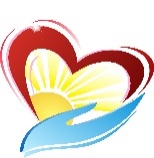 детей – инвалидов и инвалидов с детства «Тепло сердец» (ПГООРДИ «Тепло сердец»)РФ 357503 Ставропольский край, г. Пятигорск, пр. Кирова, 45, тел. 8(903) 444-62-05, 8(968) 278-25-75,e-mail: teploserdets@bk.ru р/сч. № 40703810360100000953  в Отделении № 5230 Сбербанка России г. СтавропольБИК 040702615, к/сч. 30101810907020000615 ИНН 2632104551/КПП 263201001 ОКПО 02100378, ОГРН 1162651058679Количество свободных мест для приёма получателей социальных услуг по состоянию на 01.07.2019 г.Председатель Правления                                                            С.Н. СухановаКонтактный тел. 8(968) 278-25-75 Наименование услугиФорма социального обслуживанияКоличество свободных мест, ед.социально-педагогические услугиПолустационарная39социально-психологические услугиПолустационарная39услуги в целях повышения коммуникативного потенциала получателей социальных услуг, имеющих ограничения жизнедеятельности, в том числе детей-инвалидовПолустационарная39